INDICAÇÃO Nº 802/2018Assunto: Solicita a manutenção da Placa Indicativa de Nomenclatura da Rua Francisco de Oliveira, conforme especifica.Senhor Presidente:INDICO ao Sr. Prefeito Municipal, nos termos do Regimento Interno desta Casa de Leis, que se digne Sua excelência determinar ao setor competente da Administração, para execução de manutenção da Placa Indicativa de Nomenclatura da Rua Francisco de Oliveira, em frente ao número 16, Bairro Colina II.Tal medida é solicitação de moradores e de grande importância para a orientação e informação das pessoas que se dirigem para o local.			SALA DAS SESSÕES, 04 de junho de 2018.HIROSHI BANDO    Vereador – Vice-Presidente – PP*Acompanha 01 (uma) foto.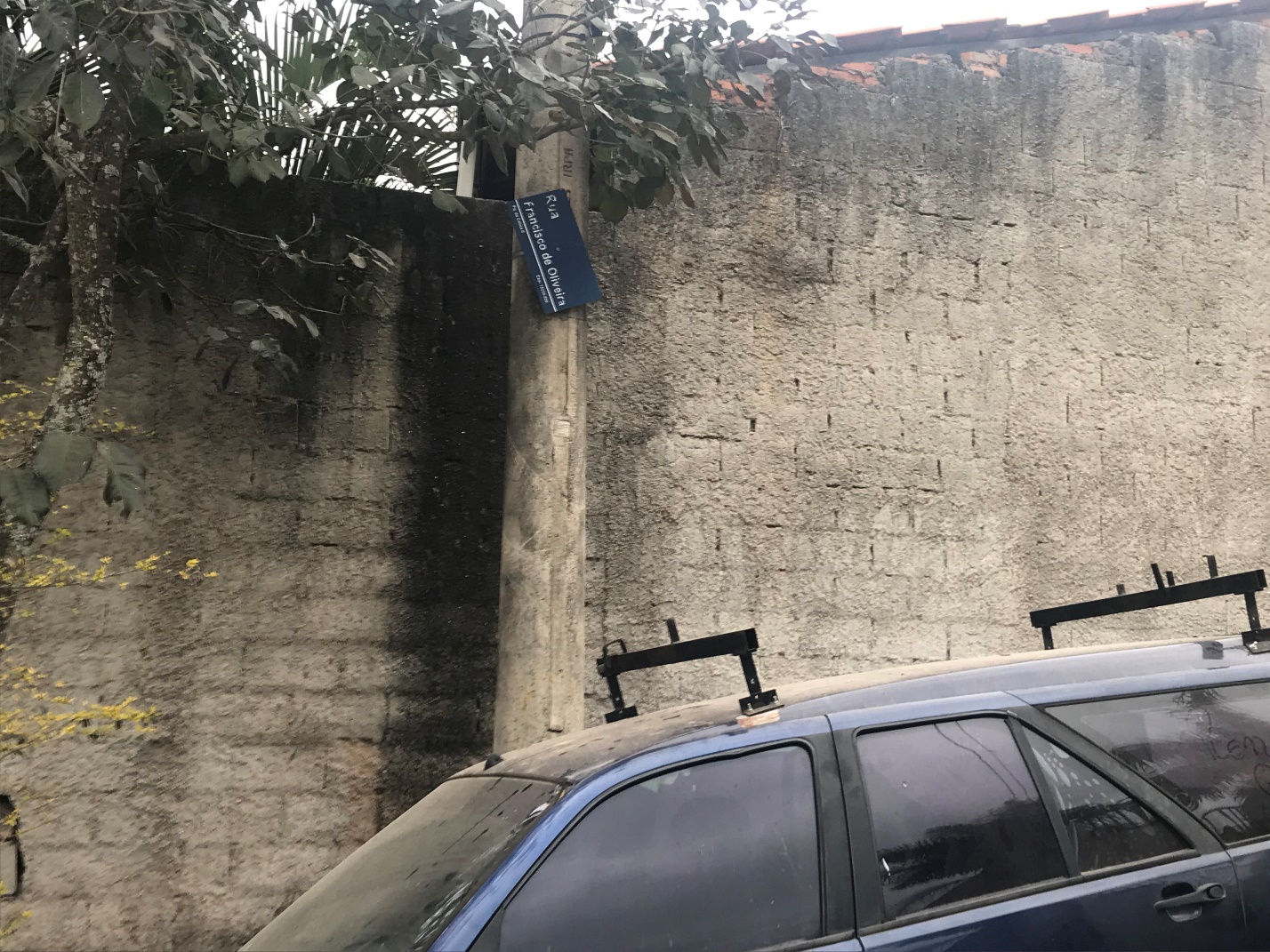 